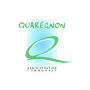 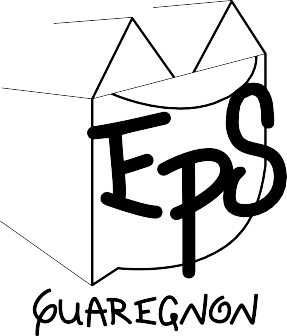 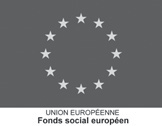 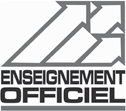 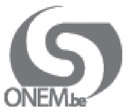 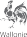 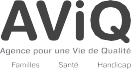 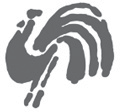 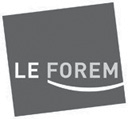 ÉCOLE DE PROMOTION SOCIALE DE QUAREGNON   Lauréat « École numérique 2019 »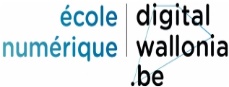 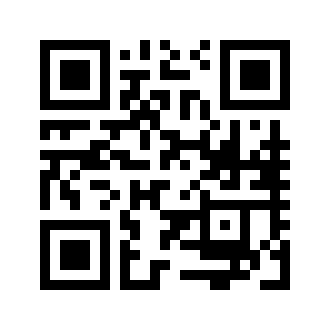 L’école de promotion sociale de Quaregnon propose diverses formations certificatives, qualifiantes et spécialisées, courtes et longues, dispensées le jour et le soir.Les études sont gratuites pour : Les jeunes jusqu’à 18 ansLes chômeurs complets indemnisésLes bénéficiaires d’allocations au CPASLes personnes inscrites à l’AVIQToute formation réussie est certifiée par un document reconnu par la Communauté française.L’élève suivant plus de 20 périodes / semaine de cours avant 17h peut bénéficier d’une dispensede pointage ONEM.Les travailleurs peuvent bénéficier de crédit d’heures.FORMATIONS certificativesFrançaisFrançais pour débutant (FLE), alphabétisation, mise en situation, français intermédiaire, français écrit : grammaire et orthographeCours de languesAnglais, néerlandais, espagnol, turc, italienHabillementTechniques élémentaires, manteau, robe et ensemble.Cuisine et pâtisserieCours orientés sur la cuisine et la pâtisserie familiale.Maintenance en informatiqueMonter et réparer un ordinateur. Installer, configurer, personnaliser le système d’exploitation...Internet - conception de page webBase de l’utilisation d’internet et la création de site.Informatique soirEdition assistée et tableur niveau élémentaire, gestionnaire de base de données niveau élémentaire, base de l’informatique. Traitement de textesApprentissage de Word.Entretien et dépannage du petit matériel à moteur thermique (tondeuse, débrousailleuse, tronçonneuse…)Entretien et dépannage de motos, cycles et cyclomoteurs.Renseignements et inscriptions :Du mercredi 25 août au mardi 31 août 2021de 9h à 11h30 et de 14h à 16h.À partir du mercredi 1er septembre, horaire normal : du lundi au jeudi de 9h - 11h | 14h - 20h, vendredi de 9h - 11h | 14h - 15hPour l’inscription, veuillez-vous munir de votre carte d’identité ou équivalent et pour les personnes concernées le n° d’inscription FOREM / AVIQ et vos diplômes (CESS, CESI, CES2D, CEB...)FORMATIONS qualifiantes (obtention du certificat de qualification  en        2 ans) + EuropassTechnicien en bureautiqueInformatique niveau élémentaireTechnologie des ordinateurs, logiciel graphique d’ex- ploitation, système d’exploitation, tableur, technologie des réseaux, édition assistée par ordinateur, gestion- naire de base de données, présentation assistée par ordinateur...Informatique niveau moyenEdition assistée par ordinateur, tableur, gestionnaire de base de données, conception de page web, inté- gration logiciels, épreuve intégrée, stage.Technicien de bureauDroit civil, dactylo, traitement de textes, courriers d’affaires, comptabilité, français, mathématique, orga- nisation de bureau, stage...(accès aux examens niveau rédacteur dans la fonction publique)MécanicienMécanicien polyvalent automobileConnaissances de gestion de base20 semaines - diplôme d’accès à la profession exigé par les Classes Moyennes.FORMATION de spécialisation Secrétariat médicalBonnes notions de traitement de texte et dactylogra- phie nécessaires.Anatomie, lecture de protocoles, gestion de courrier, organisation de plannings...